RENCANA KERJA PERANGKAT DAERAHRSUD KAB. KARANGANYAR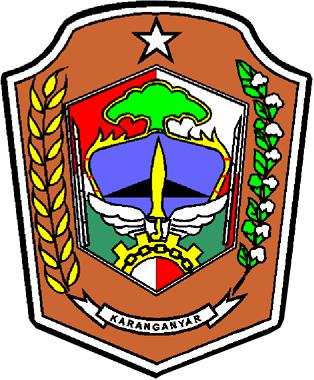 TAHUN 2018RENCANA KERJA PERANGKAT DAERAHTAHUN 2018BAB IPENDAHULUAN1.1	 Latar BelakangRumah Sakit Umum Daerah Kabupaten Karanganyar  adalah merupakan unsur pendukung tugas Bupati dalam penyelenggaraan pemerintahan daerah di bidang pelayanan kesehatan yang dipimpin oleh seorang Direktur yang berada dibawah dan bertanggungjawab kepada Bupati melalui Sekretaris Daerah, Sebagai unsur pelaksana Pemerintah Kabupaten Karanganyar yang secara langsung menangani sektor kesehatan, Rumah Sakit Umum Daerah Kabupaten Karanganyar berkewajiban menyusun Rencana Kerja SKPD TA. 2018 yang dapat memberikan gambaran kegiatan yang akan datang dengan melihat kegiatan yang telah dilaksanakan. Bahwa untuk membantu kelancaran pelaksanaan tugas pokok dan fungsi Rumah Sakit Umum Daerah Kabupaten Karanganyar Tahun 2018, perlu ditetapkan Rencana Kerja ( Renja ) Rumah Sakit Umum Daerah Kabupaten Karanganyar .1.2	 Landasan HukumUndang-Undang nomor 13 tahun 1950 tentang Pembentukan Daerah-daerah Kabupaten dalam Provinsi Jawa Tengah;Undang-Undang Nomor 25 Tahun 2004 tentang Sistem Perencanaan Pembangunan Nasional;Undang-Undang Nomor 23 Tahun 2014 tentang Pemerintah Daerah, sebagaimana telah diubah beberapa kali terakhir dengan Undang-undang Nomor 9 Tahun 2015 tentang Perubahan kedua atas Undang-Undang Nomor 23 Tahun 2014 tentang Pemerintah Daerah;Undang-Undang Republik Indonesia Nomor 2 Tahun 2015 Tentang Perubahan Kedua Atas Undang-Undang Nomor 23 Tahun 2014 Tentang Pemerintahan Daerah Peraturan Pemerintah Nomor 8 Tahun 2008 tentang Tahapan, Tata Cara Penyusunan, Pengendalian dan Evaluasi Pelaksanaan Rencana Pembangunan Daerah.Peraturan Menteri Dalam Negeri Nomor 13 Tahun 2006 tentang Pedoman Pengelolaan Keuangan Daerah sebagimana telah diubah dengan Peraturan Menteri Dalam Negeri Nomor 59 Tahun 2007;Peraturan Menteri Dalam Negeri Nomor 61 Tahun 2007 tentang Pedoman Teknis Pengelolaan Keuangan Badan Layanan Umum Daerah;Peraturan Menteri Dalam Negeri Nomor 54 Tahun 2010 tentang Pelaksanaan Peraturan Pemerintah Nomor 8 Tahun 2008 tentang Tahapan Tata Cara Penyusunan, Pengendalian, dan Evaluasi Pelaksanaan Rencana Pembangunan di Daerah;Peraturan Daerah Kabupaten Karanganyar Nomor 16 Tahun 2016 Tentang Pembentukan dan Susunan Perangkat Daerah Kabupaten Karanganyar;Keputusan Bupati Karanganyar Nomor 445 / 149 Tahun 2009 tentang Penetapan Rumah Sakit Umum Daerah Kabupaten Karanganyar sebagai Badan Pelayanan Umum Daerah (BLUD).1.3	Maksud dan TujuanMaksud disusunnya Rencana Kerja Perangkat Daerah Rumah Sakit Umum Daerah Kabupaten Karanganyar  sebagai dokumen perencanaan Satuan Kerja Perangkat Daerah untuk satu Tahun Anggaran 2018.Tujuan  disusunnya Rencana Kerja Perangkat Daerah adalah :Mendukung koordinasi para pelaku pembangunan;Memberi arah demi kesinambungan pembangunan;Memberikan tolok ukur keberhasilan pembangunan.1.4	Sistematika Penulisan	BAB I Pendahuluan1.1	Latar Belakang1.2	Landasan Hukum1.3 	Maksud dan Tujuan1.4	Sistematika PenulisanBAB II Gambaran Umum Perangkat Daerah2.1	Analisis Kinerja Pelayanan Perangkat Daerah2.2	Isu Isu Penting Penyelenggaraan Tugas dan Funsgi SKPD2.3	Review terhadap Rancangan Awal RKPD2.4	Penelaahan Usulan Program dan Kegiatan MasyarakatBAB III Tujuan Dan Sasaran3.1	Telaahan terhadap Kebijakan Nasional dan Provinsi3.2	Tujuan dan Sasaran Renja Perangkat DaerahBAB IV Program dan KegiatanBAB  V PenutupBAB II GAMBARAN UMUM PERANGKAT DAERAH2.1	 Analisis Kinerja Pelayanan Perangkat DaerahKondisi sarana dan prasarana yang dimiliki RSUD Kabupaten Karanganyar telah cukup memadai, guna melaksanakan fungsi pelayanan kesehatan.Namun mengingat pesatnya perkembangan ilmu kedokteran tentunya perlu diikuti oleh tersedianya alat-alat kesehatan yang semakin baik dan canggih. Untuk itu diperlukan adanya dukungan dana dari APBN dan APBD Kabupaten Karanganyar untuk alokasi anggaran belanja modal pengadaan alat-alat kesehatan dan fasilitas pendukungnya sarana dan prasarana Rumah Sakit.Dalam melaksanakan tugas pelayanan kesehatan RSUD telah memiliki tenaga dokter yang terdiri dari :-  Dokter spesialis penyakit dalam.-  Dokter spesialis penyakit Anak.-  Dokter spesialis penyakit kebidanan dan penyakit kandungan.-  Dokter spesialis Bedah.-  Dokter spesialis penyakit THT.-  Dokter spesialis syaraf.-  Dokter spesialis penyakit kulit, kelamin dan Kosmetik.-  Dokter spesialis anastesi.-  Dokter spesialis mata-  Dokter spesialis Kejiwaan-  Dokter spesialis Radiologi-  Dokter spesialis Patologi Klinik-  Dokter Spesilais Orthopedi-  Dokter Gigi.-  Dokter Umum.Jenis - jenis pelayanan :Pelayanan Gawat Darurat.Memberikan pelayanan 24 jam dengan petugas medis, keperawatan dan penunjang medis yang selalu siap dengan sistem triage meliputi pasien bedah dan non bedah. Di lengkapi dengan ruang observasi (one day care)Pelayanan Trauma Center.Memberikan pelayanan 24 jam dengan petugas medis, keperawanatan dan penunjang medis kepada pasien yang mengalami trauma akibat trauma.Pelayanan Rawat Jalan / Poliklinik :Poliklinik Umum.Poliklinik Gigi dan mulut.Poliklinik spesialis, terdiri dari :-	Spesialis penyakit Anak.- 	Spesialis penyakit  kebidanan dan penyakit kandungan.-  	Spesialis penyakit Bedah.-  	Spesialis penyakit Dalam.-	Spesialis penyakit THT.- 	Spesialis penyakit Mata.-  	Spesialis penyakit syaraf.-  	Spesialis penyakit kulit, kelamin dan kosmetik.- 	Spesialis Kejiwaan-	Spesialis OtrhopediKlinik Fisioterapi.Pelayanan Rawat terdiri dari :Bangsal Perawatan terdiri dari :- 	Bangsal penyakit dalam.-  	Bangsal penyakit anak.-  	Bangsal penyakit bedah.-  	Bangsal penyakit kandungan.-  	Bangsal perinatologi.- 	Bangsal / ruang untuk bersalin.Bangsal perawatan kebidanan.Bangsal ICU.Bangsal  IGD.Pelayanan penunjang, terdiri dari :Instalasi Bedah Sentral-	Instalasi Gizi.- 	Instalasi Farmasi.-  	Instalasi Laboratorium dan Bank Darah, melaksanakan pemeriksaan laboratorium klinik haematologi, kimia darah, urine lengkap, serologi, feses.-	Instalasi Radiologi dan Elektromedik,  Melaksanakan pemeriksaan Rontgen dasar, Rontgen lanjutan, pemeriksaan USG, dan CT. Scan.-	Instalasi  Fisioterapi- 	Instalasi Kesehatan Lingkungan	Pelayanan Intensive Care Unit ( ICU ).Memberikan perawatan suportif (bantuan pernafasan, kardiofaskuler) pada pasien dengan kegawatan dan pasca bedah secara intensif, Setiap tempat tidur dilengkapi dengan alat monitor (jantung, tekanan darah) dan ventilator.Indikator capaian RPJMD Tahun 2018 yang dilaksanakan oleh Rumah Sakit Umum Daerah Kabupaten Karanganyar, Program dan kegiatannya adalah sebagaiberikut;
1.  Program Upaya Kesehatan MasyarakatKegiatan : 1).	Pelayanan Kesehatan BLUD RSUD2. Program Pengadaan, Peningkatan Sarana dan Prasarana Rumah Sakit/Rumah Sakit Jiwa/Rumah Sakit Paru-paru/Rumah Sakit Mata	Kegiatan : Pengadaan alat kesehatan RSUD KaranganyarPembangunan Gedung Rawat Jalan RSUD KaranganyaPembangunan Gedung Perawatan Intensif RSUD KaranganyarPembangunan Gedung Penunjang Pelayanan Kesehatan RSUD KaranganyarPengadaan Alat Kesehatan Penunjang Pelayanan RSUD KaranganyarPeningkatan Derajat Kesehatan Masyarakat bagi Pasien Akibat Dampak Asap Rokok melalui Pengadaan Peralatan Kesehatan Diagnosis untuk Pasien Penyakit Jantung dan Paru-paruPembangunan Pagar RSPenataan Halaman Gedung Rawat InapPavingisasi Halaman Parkir Gedung Rawat InapPembangunan Tempat Parkir Kendaraan Karyawan RSUD KaranganyarPembangunan Tempat Parkir Kendaraan Gedung Rawat Inap RSUD KaranganyarPengadaan dan Pemasangan Elavator Gedung Rawat Inap RSUD KaranganyarPembuatan Pagar Pengaman Doorlop Gedung Rawat InapPengadaan genset dan Panel ListrikPembangunan Lantai 2 Gedung RadiologiRehab Aula RSUD KaranganyarRehab Atap Gedung Manajemen2.2 	Isu isu Penting Penyelenggaraan Tugas dan Fungsi SKPDTugas Pokok dan Fungsi Rumah Sakit Umum Daerah Kabupaten Karanganyar  Kabupaten Karanganyar  sebagaimana ditetapkan dalam Peraturan Daerah Kabupaten Karanganyar  Nomor 16 Tahun 2016 tentang Pembentukan dan susunan Perangkat Daerah Kabupaten Karanganyar, yaitu “RSUD Kabupaten Karanganyar  mempunyai tugas melaksanakan upaya kesehatan secara berdayaguna dan berhasilguna dengan mengutamakan upaya penyembuhan, pemulihan yang dilakukan secara serasi, terpadu dengan upaya peningkatan dan pencegahan serta melaksanakan upaya rujukan. Dalam melaksanakan pelayanan yang bermutu sesuai dengan standar pelayanan rumah sakit”, RSUD Kabupaten Karanganyar  menyelenggarakan fungsi 1)   Penyelenggaraan pelayanan medis dan penunjang medis serta non medis; 2)   Penyelenggaraan pelayanan dan asuhan keperawatan dan pelayanan rujukan; 3)   Pelaksanaan pelayanan Teknis administratif dan ketatausahaan; 4)  Pelaksanaan tugas lain yang diberikan oleh Bupati sesuai dengan tugas dan fungsinya. Permasalahan-permasalahan yang sering dihadapi dalam pelaksanaan pelayanan di Rumah Sakit antara lain :1) Jenis dan jumlah SDM masih kurang ;2) Perlu peningkatan profesionalisme SDM yang ada3) Perlu penambahan Jenis Pelayanan sesuai dengan kebutuhan masyarakat;4) Sarana dan Prasarana di Rumah Sakit masih kurang;5) Keamanan lingkungan Rumah Sakit masih perlu ditingkatkanSedangkan faktor pendorong untuk mengatasi permasalahan di atas, antara lain :1. Dukungan Stake Holder2. Potensi peningkatan PAD3. Adanya kerjasama dengan Institusi Pendidikan Kesehatan.4. Dukungan regulasi yang berkelanjutan2.3	Review terhadap Rancangan Awal RKPD		Dokumen Rencana Kerja Perangkat Daerah Tahun 2017 penyusunannnya harus mengacu pada RPJMD Kabupaten Karanganyar Tahun 2014 – 2018 dan Rencana Strategi Rumah Sakit Umum Daerah Kabupaten Karanganayr 2014 – 2018. Dan Setiap Tahun diadakan review untuk keseseuaian dengan RPJMD sampai akhir Tahun 2018. Rancangan RPJMD mengacu pada Visi, Misi Kabupaten Karanganyar :1. Pembangunan Infrastruktur menyeluruh 2. Pencapaian 10.000 wirausahawan mandiri3. Pendidikan gratis SD/SMP/SMA dan kesehatan gratis4. Pembanguan Desa sebagai pusat pertumbuhan5. Peningkatan kualitas keagamaan dan sosial budaya2.4	Penelaahan Usulan Program dan Kegiatan Masyarakat		Usulan Rencana Program dan kegiatan telah melalui musrenbangdes dan musrenbangcam, dimana kegiatan yang disusun dalam Rencana Kerja Perangkat Daerah Rumah Sakit Umum Daerah Kabupaten Karanganyar menampung usulan Program Kegiatan yang dibutuhkan oleh masyarakat khusunya bidang pelayanan kesehatan.BAB IIITUJUAN DAN SASARAN 3.1 	Telaahan terhadap Kebijakan Nasional dan ProvinsiVisi Misi Kementrian Kesehatan Indonesia Visi : Masyarakat Sehat Yang Mandiri dan Berkeadilan Misi :Meningkatkan derajat kesehatan masyarakat, melalui pemberdayaan masyarakat, termasuk swasta dan masyarakat madani.Melindungi kesehatan masyarakat dengan menjamin tersedianya upaya kesehatan yang paripurna, merata bermutu dan berkeadilanMenjamin ketersediaan dan pemerataan sumber daya kesehatanMenciptakan tata kelola kepemerintahan yang baikStrategiMeningkatkan pemberdayaan masyarakat, swasta dan masyarakat madani dalam pembangunan kesehatan melalui kerja sama nasional dan global.Meningkatkan pelayanan kesehatan yang merata, terjangkau, bermutu dan berkeadilan, serta berbasis bukti; dengan pengutamaan pada upaya promotif dan preventif.Meningkatkan pembiayaan pembangunan kesehatan, terutama untuk mewujudkan jaminan sosial kesehatan nasional.Meningkatkan pengembangan dan pendayagunaan SDM kesehatan yang merata dan bermutu.Meningkatkan ketersediaan, pemerataan, dan keterjangkauan obat dan alat kesehatan serta menjamin keamanan, khasiat, kemanfaatan, dan mutu sediaan farmasi, alat kesehatan, dan makanan.Meningkatkan manajemen kesehatan yang akuntabel, transparan berdayaguna dan berhasilguna untuk memantapkan desentralisasi kesehatan yang bertanggungjawab.Visi Dinas Kesehatan Jawa Tengah sebagai berikut : ”Akselerator Pencapaian Masyarakat Jawa Tengah yang Mandiri untuk Hidup Sehat” Misi Dinas Kesehatan Provinsi Jawa Tengah.Dalam mengantisipasi kondisi dan permasalahan yang ada serta memperhatikan tantangan kedepan dengan memperhitungkan peluang yang dimiliki, untuk mencapai Masyarakat Jawa Tengah yang Mandiri untuk Hidup Sehat, maka rumusan Misi Dinas Kesehatan Provinsi Jawa Tengah telah ditetapkan dalam 4 (empat) Misi yaitu :Meningkatkan akses masyarakat terhadap pelayanan kesehatan yang berkualitasMengembangkan kebijakan dan manajemen pembangunan kesehatanMeningkatkan Sistem Surveilance dalam Upaya Pencegahan dan Pengendalian PenyakitMenjamin ketersediaan sumber daya manusia dan fasilitas pelayanan kesehatan yang merata, terjangkau dan berkualitas.Dengan mempertimbangkan kesesuaian dan keterkaitan dengan Visi dan Misi Kementrian Kesehatan, Visi Pembangunan dan Visi Kesehatan Pemerintah Provinsi Jawa Tengah, Visi dan misi Bupati terpilih, juga indikator-indikator yang terdapat pada the Millenium Development Goals (MDGs) maka telah disusun Visi dan Misi Rumah Sakit Umum Daerah Kabupaten Karanganyar  yaitu VISI : “Terwujudnya Pelayanan Kesehatan Prima yang Maju dan Mandiri”. MISI : Dalam rangka mewujudkan Visi tersebut, maka Misi RSUD Kabupaten Karanganyar  adalah sebagai berikut : Meningkatkan Pelayanan Kesehatan Rujukan Dan Mengembangkan Pelayanan Kesehatan berfokus Pada KIA, Trauma Dan Infeksi lanjut. Meningkatkan Lingkungan Kerja yang Aman dan Nyaman 3. Meningkatkan Sumber Daya Manusia yang Profesional Menuju tatakelola pemerintahan yang baik. Meningkatkan Sistem Informasi Dan Manajemen Rumah Sakit ( SIM- RS ) yang Akuntabel meningkatkan tatakelola keuangan yang mandiri melalui sistem Pola PPK- BLUD.Adapun penjabaran dari Misi tersebut diatas diuraikan seperti dibawah ini :Meningkatkan Pelayanan Kesehatan Rujukan Dan Mengembangkan Pelayanan Kesehatan berfokus Pada KIA, Trauma Dan Infeksi lanjut.Dalam penunjang pelayanan KIA karena masih tingginya angka kematian bayi, anak balita dan ibu maternal maka RSD Kabupaten Karanganyar  dituntut untuk proaktif dalam upaya kesehatan di daerah dan tidak semata – mata memberikan pelayanan didalam Rumah Sakit saja tetapi memberi bimbingan dan rujukan kepada pelayanan kesehatan dasar terhadap wilayah cakupan sekitar Rumah Sakit. Meningkatkan Lingkungan Kerja yang Aman dan nyaman.Peningkatan kinerja dan mutu pelayanan dilakukan oleh RSUD Kabupaten Karanganyar  melalui kebijakan manajerial, dan kebijakan teknis dengan melakukan fasilitasi sarana dan prasarana dalam pelayanan kesehatan Peningkatan kinerja dan mutu pelayanan yang baik diharapkan akan menumbuhkan keadaan dan situasi kerja serta pelayanan kesehatan yang aman dan nyaman dapat terselenggara dengan baik, dapat dicapai.Meningkatkan Sumber Daya Manusia yang Profesional Menuju tatakelola pemerintahan yang baik.Penyelenggaraan Upaya Kesehatan yang bermutu dapat terlaksana dengan peningkatan kualitas sumber daya manusia melalui jenjang pelatihan baik secara profesinya maupun struktural. Keberhasilan Manajemen Rumah Sakit sangat dipengaruhi oleh hasil kerja keras serta kontibusi positif dari berbagai pelaksana. Dengan terciptanya manajemen Rumah Sakit yang efisien, transparan dan akuntabel diharapkan administrsi dapat terselenggara secara efektif dan efisien yang didukung oleh sistem informasi. Melalui penyelenggaraan manajemen Rumah Sakit yang efisien, transparan dan akuntabel dengan menerapkan pelenggaraan pemerintahan yang baik diharapkan dapat dipertanggungjawabkan serta bebas dari korupsi, kolusi dan nepotisme ( KKN ).Meningkatkan Sistem Informasi Dan Manajemen Rumah Sakit ( SIM-RS ) yang AkuntabelMengantisipasi pelayanan kedokteran dan kesehatan di Rumah Sakit maka diharapkan terciptanya jaringan Informasi Rumah Sakit yang handal dan dapat dipercaya adalah mutlak. Untuk maksud tersebut perlu dikembangkan sistem informasi yang dapat menjangkau semua unit yang ada di dalam Rumah Sakit maupun diluar Rumah Sakit bila diperlukan. Untuk dapat mengantisipasi kemungkinan tersebut suatu sistem Local Area Network ( LAN ) serta Wide Area Network ( WAN ) sangat diperlukan untuk melengkapi fasilitas pelayanan Rumah Sakit.Meningkatkan tata kelola keuangan yang mandiri melalui sistem Pola PPK- BLUDPola Pengelolaan Keuangaan Badan Layanan Umum adalah pola pengelolaan keuangan yang memberikan fleksibilitas berupa keleluasaan untuk menerapkan praktek – praktek bisnis dan meningkatkan kemandirian dalam pengelolaan keuangan yang sehat untuk meningkatkan pelayanan kepada masyarakat dalam rangka memajukan kesejahteraan umum dan mencerdaskan kehidupan bangsa, sebagai pengecualian dari ketentuan pengelolaan keuangan negara pada umumnya.3.2	Tujuan dan sasaran Renja Perangkat DaerahTujuan RSUD Kabupaten Karanganyar sesuai dengan Rencana Pembangunan Jangka Menengah (RPJM) Kabupaten Karanganyar Tahun 2014 – 2018 adalah Terjadinya peningkatan kualitas pelayanan kesehatan dan terwujudnya pelayanan prima bagi masyarakat. Sasaran RSUD Kabupaten Karanganyar dalam rangka mewujudkan tujuan sesuai RPJMD Kabupaten Karanganyar Tahun 2014 – 2018 adalah :Meningkatnya mutu pelayanan kesehatanTersedianya sarana prasarana kesehatan yang baik dan memadaiBAB IVPROGRAM DAN KEGIATANUntuk mewujudkan Visi, Misi, Tujuan, Strategi dan kebijakan serta memperhatikan posisi organisasi hasil analisis lingkungan, maka strategi dikembangkan dengan 2 program dan kegiatannya. Program-program tersebut kemudian dijabarkan lebih lanjut menjadi kegiatan yang akan dilaksanakan dalam satu Tahun. Untuk mengukur tingkat keberhasilan program, maka diperlukan parameter / indikator kinerja setiap program, kelompok sasaran dan pendanaan indikatif. Rincian program dan kegiatan dapat diuraikan dibawah ini : 1. Program Upaya Kesehatan Masyarakat kegiatan : Pelayanan Kesehatan BLUD RSUD 2. Program Pengadaan, Peningkatan Sarana dan Prasarana Rumah Sakit/ Rumah Sakit Jiwa/ Rumah Sakit Paru-Paru/ Rumah Sakit Matakegiatan : Pengadaan alat kesehatan RSUD KaranganyarPembangunan Gedung Rawat Jalan RSUD KaranganyaPembangunan Gedung Perawatan Intensif RSUD KaranganyarPembangunan Gedung Penunjang Pelayanan Kesehatan RSUD KaranganyarPengadaan Alat Kesehatan Penunjang Pelayanan RSUD Karanganyar	Peningkatan Derajat Kesehatan Masyarakat bagi Pasien Akibat Dampak Asap Rokok melalui Pengadaan Peralatan Kesehatan Diagnosis untuk Pasien Penyakit Jantung dan Paru-paruPembangunan Pagar RSPenataan Halaman Gedung Rawat InapPavingisasi Halaman Parkir Gedung Rawat InapPembangunan Tempat Parkir Kendaraan Karyawan RSUD KaranganyarPembangunan Tempat Parkir Kendaraan Gedung Rawat Inap RSUD KaranganyarPengadaan dan Pemasangan Elavator Gedung Rawat Inap RSUD KaranganyarPembuatan Pagar Pengaman Doorlop Gedung Rawat InapPengadaan genset dan Panel ListrikPembangunan Lantai 2 Gedung RadiologiRehab Aula RSUD KaranganyarRehab Atap Gedung ManajemenRencana program, kegiatan indikator kinerja, kelompok sasaran dan pendanaan indikatif adalah sebagai berikut:BAB VPENUTUPUntuk kelancaran pelaksanaan penyelenggaraan pemerintahan dan pelaksanaan pembangunan dibidang pelayanan kesehatan agar lebih berdayaguna dan berhasilguna efektif dan efisien, setiap awal tahun anggaran kami menyusun Rencana Kerja Perangkat Daerah sebagai sarana untuk melaksanakan rencana strategik yang telah ditetapkan dalam mendukung keberhasilan pembangunan secara umum serta  khususnya dalam mendukung keberhasilan pembangunan bidang kesehatan Kabupaten Karanganyar.Demikian Rencana Kerja Perangkat Daerah Rumah Sakit Umum Daerah Kabupaten Karanganyar Tahun 2017 kami susun dengan harapan semoga dapat  terlaksana dengan baik , bermanfaat bagi masyarakat dan semua pihak yang terkait serta mendapat Ridho dari Tuhan yang Maha Esa, Amin.Karanganyar,    Februari 2017         DIREKTUR RUMAH SAKIT UMUM DAERAHKABUPATEN KARANGANYARdr.  MARIYADIPembina Tingkat INIP. 196101914 199003 1 006NoProgram dan KegiatanIndikator kinerjaKelompok SasaranLokasi KegiatanKebutuhan Dana IndikatifSumber DanaBLUDDAKDAKAPBD ProvAPBD ProvAPBD ProvDBHCHTAPBD KabupatenAPBD KabupatenAPBD KabupatenAPBD KabupatenAPBD KabupatenAPBD KabupatenAPBD KabupatenAPBD Kabupaten